  West Texas A&M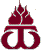                   UNIVERSITY		Half-Time Status Designation RequestFor Thesis, Dissertation, Practicum, or Intern OnlyTop of FormBottom of FormName: _____________________________________________________________Buffalo Gold Card Number: ___________________________________________Semester and Year: __________________________________________________Justification: ____________________________________________________________________________________________________________________________________________________________________________________________   I have read and accept the terms of this Half-Time Status Request (below)Half-Time Status Designation Request AgreementFor graduate students enrolled in less than 6 hours, half-time status designation: May be awarded to students who are enrolled in Thesis or Dissertation Only (Thesis courses numbered 6301, 6302 or ARTS 7302; AGRI 8000), or students enrolled in Practicum or Internship Only which are required for discipline-specific degree plans May be awarded for no more than one academic yearMust be turned in by the twelfth (12th) class day for long terms (Spring and Fall) ORMust be turned in by the fourth (4th) class day for summer termsMust be turned in by the second (2nd) class day for intersession termsSee the university calendar or the registrar’s official calendar for the specific dates. Signature: __________________________________Advisor Signature: ___________________________